AAU “I OWN FLORIDA”
Raider Rumble
at
Fort Myers-Riverdale HS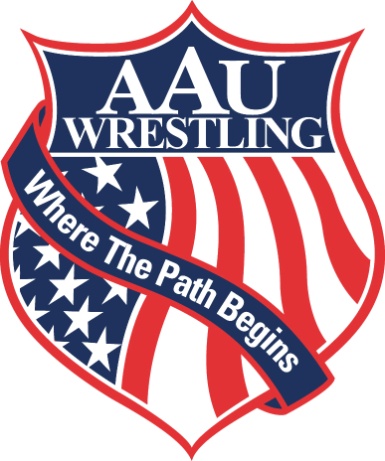 DATES: 			January 5, 2013
LOCATION:			Riverdale HS, 2600 Buckingham Rd, Fort Myers, Fl 33905
HOST:                                    	Angie Rivera    email:  arivera@riverdalewrestling.net                            ENTRY FEE: 			$15 per entry, 2 for $20.

AAU 2012-2013 “IOF” Age Divisions & Weight Classes: December 1nd-January 26th.Tot – born in 2006 & since-35, 40, 45, 50, 55, HWTBantam – 2005 & 2004– 40, 45, 50, 55, 60, 65, 70, 75, 80, 90, HWTMidget – 2003 & 2002– 50, 55, 60, 65, 70, 75, 80, 85, 90, 95, 103, 112, 120, 130, HWTNovice – 2001 & 2000– 60, 65, 70, 75, 80, 85, 90, 95, 100, 105, 112, 120, 130, 140, HWTSchoolboy – 1999 & 1998– 70, 75, 80, 85, 90, 95, 100, 105, 110, 115, 120, 125, 130, 140, 150, 160, 180, HWTWrestlers must be enrolled in 8th grade or below.Tournament directors may combine or modify weight classes: giving kids matches for experience.For information on weigh-in and start times, directions to tournaments, and other general information on each event contact the specific event directors.K-8 School Duals:		8 teams, 5 duals.  Weigh in at 9, Wrestling starts at 10.•  This event is sanctioned by the Amateur Athletic Union of the U. S., Inc. •  All participants must have a current AAU membership. •  AAU membership may not be included as part of the entry fee to the event.•  AAU membership must be obtained before the competition begins except where the event operator has a laptop available with an internet connect. Participants are encouraged to visit the AAU web site www.aausports.org to obtain their membership.